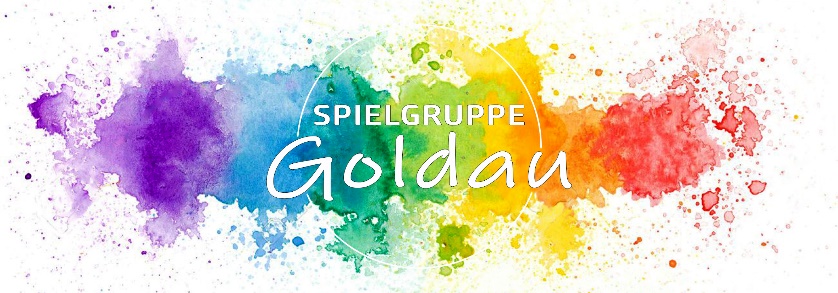 Anmeldeformular Spielgruppenjahr 2024/2025Name und Vorname des Kindes 	__________________________________________________Geburtsdatum	         __________________________________________________Geschlecht	        ______________________________________________Muttersprache	         __________________________________________________Name und Adresse Eltern	         __________________________________________________Telefonnummer 1        	          __________________________________________________Telefonnummer 2	        ______________________________________________Deutschkenntnisse:   Ja, mein Kind spricht Deutsch                 Nein, mein Kind spricht kein Deutsch           Ich möchte, dass mein Kind einmal pro Woche die Spielgruppe besucht. 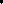            Ich möchte, dass mein Kind zweimal pro Woche die Spielgruppe besucht.           Der Wochentag spielt uns keine RolleWir versuchen Ihre Wünsche nach Möglichkeit zu berücksichtigen, es kann jedoch keine Garantie gegeben werden. Die Versicherung (Haftpflicht und Unfalldeckung) ist Sache der Eltern. Der Spielgruppenbeitrag beträgt halbjährlich:1 x wöchentlich Fr.   480.- / 2 x wöchentlich Fr.   940.- Der Betrag wird mittels Einzahlungsscheins zwei Mal im Jahr in Rechnung gestellt.Diese Anmeldung gilt für das ganze Spielgruppenjahr 2024/2025 als verbindlich!Bei Annullierung vor Spielgruppenbeginn verrechnen wir Fr. 50.- für entstandene Umtriebe.Datum und Unterschrift der Eltern:    ……………………………………………………………………………………….                          Die Anmeldung und das beigelegte Notfallblatt sind an folgende Adresse einzusenden:   Susanne Rizzo, Zaystrasse 22, 6410 Goldau / oder an spielgruppe-goldau@gmx.ch    Vormittag   Montag    Dienstag   MittwochDonnerstag    Freitag09.00 Uhr – 11.00 Uhr